Publicado en MADRID el 15/02/2021 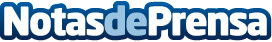 Matrix Renewables y Rolwind firman un acuerdo de colaboración de 1GW comenzando con un proyecto de almacenamiento y fotovoltaica de 150MW en Almonte (Huelva)Madrid, 15 de febrero 2021- Matrix Renewables, una plataforma global de energía renovable creada y respaldada por el gestor de activos alternativos TPG y su plataforma de inversión de impacto The Rise Fund, invertirá en una cartera inicial de 150 MW compuesta por tres plantas solares fotovoltaicas ubicadas en HuelvaDatos de contacto:Caro Chapatte 913432264Nota de prensa publicada en: https://www.notasdeprensa.es/matrix-renewables-y-rolwind-firman-un-acuerdo Categorias: Finanzas Recursos humanos Sector Energético http://www.notasdeprensa.es